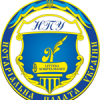   НОТАРІАЛЬНА ПАЛАТА УКРАЇНИПРАВОВИЙ АНАЛІЗЗакону України «Про внесення змін до Закону України "Про нотаріат" щодо усунення законодавчих колізій та прогалин» від 14 липня 2020 року № 775-IXКомісією Нотаріальної палати України з аналітично методичного забезпечення нотаріальної діяльності проведено правовий аналіз Закону України «Про внесення змін до Закону України "Про нотаріат" щодо усунення законодавчих колізій та прогалин» від 14 липня 2020 року №775-IX (далі –Закон №775-IX), який набрав чинності 08 серпня 2020 року, та звертається увага нотаріусів на наступні зміни.1. З метою приведення у відповідність з Цивільним кодексом України та Законом України «Про внесення змін до деяких законодавчих актів України щодо деяких питань спадкування» від 20 жовтня 2014 року № 1709-VII положень Закону України «Про нотаріат» (далі –Закон), передбачено, що уповноважені посадові особи відповідного органу місцевого самоврядування вчиняють нотаріальні дії, передбачені статтею 37 цього Закону, - у сільських населених пунктах.Звертаємо увагу, що Преамбулою Положення про порядок вирішення питань адміністративно-територіального устрою Української РСР, затвердженого Указом Президії Верховної Ради Української РСР від 12 березня 1981 року   № 1654-X (яке відповідно до пункту 1 розділу XV «Перехідні положення» Конституції України є чинним в частині, що не суперечить Конституції України) встановлено, що адміністративно-територіальними одиницями Української РСР є: область, район, місто, район у місті, селище міського типу, сільрада, село і селище. Населені пункти поділяються на міські і сільські. До міських населених пунктів належать міста республіканського, обласного, районного підпорядкування і селища міського типу, до сільських населених пунктів належать села і селища незалежно від їх адміністративної підпорядкованості. Водночас частиною третьою статті 245 Цивільного кодексу України встановлено, що довіреність особи, яка проживає у населеному пункті, де немає нотаріусів, може бути посвідчена уповноваженою на це посадовою особою органу місцевого самоврядування, крім довіреностей на право розпорядження нерухомим майном, довіреностей на управління і розпорядження корпоративними правами та довіреностей на користування і розпорядження транспортними засобами. Такі довіреності не є нотаріальними діями, не мають статусу нотаріально посвідчених, а лише прирівнюються до нотаріально посвідчених.Згідно статті 1251 Цивільного кодексу України, якщо у населеному пункті немає нотаріуса, заповіт, крім секретного, може бути посвідчений уповноваженою на це посадовою особою відповідного органу місцевого самоврядування. Таким чином, посвідчення довіреностей, які прирівнюються до нотаріальних, а також нотаріальне посвідчення заповітів, у сільських населених пунктах посадовими особами органів місцевого самоврядування, може здійснюватися лише за умови відсутності у такому сільському населеному пункті нотаріуса.2. Уточнено вимоги до рівня освіти особи, яка є нотаріусом – вища юридична освіта, ступінь не нижче магістра. Відповідно до підпункту 2 частини 2 Прикінцевих та перехідних положень Закону України «Про вищу освіту» від 1 липня 2014 року
№ 1556-VII, вища освіта за освітньо-кваліфікаційним рівнем спеціаліста (повна вища освіта) після набрання чинності цим Законом прирівнюється до вищої освіти ступеня магістра.3. Перелік видів оплачуваної роботи, якою може займатись нотаріус, доповнено «діяльністю у професійному самоврядуванні нотаріусів». 4. Уточнено права нотаріусів у частині конкретизації прав нотаріусів витребовувати відомості та документи, необхідні для вчинення нотаріальних дій, також і від фізичних осіб.5. До частини 9 статті 8 Закону внесено вимогу щодо наявності гербової печатки на письмовій вимозі податкового органу щодо надання довідки про суму нотаріально посвідчених договорів.6. Виключено частину 16 статті 8 Закону, про те, що довідки про суму нотаріально посвідчених договорів, які необхідні виключно для перевірки дотримання законодавства з питань сплати збору на обов’язкове державне пенсійне страхування, надаються нотаріусом протягом 10 робочих днів на обґрунтовану письмову вимогу органів Пенсійного фонду України.7. Уточнено частину 7 статті 10 Закону положенням, що особа, яка не склала кваліфікаційний іспит, допускається до наступного його складання не раніш як через рік за поданням відповідного територіального органу Міністерства юстиції України за місцем постійного проживання такої особи.8.  Викладено в новій редакції частину 8 статті 10 закону, згідно якої особа, яка не здійснювала приватну нотаріальну діяльність протягом трьох років після отримання свідоцтва про право на зайняття нотаріальною діяльністю, яка не працювала державним нотаріусом державної нотаріальної контори, державним нотаріусом державного нотаріального архіву, консультантом державної нотаріальної контори чи помічником приватного нотаріуса, не була посадовою особою, яка здійснює керівництво та контроль за діяльністю нотаріату, не працювала на виборній або іншій посаді в Нотаріальній палаті України протягом трьох років до подання заяви про реєстрацію нотаріальної діяльності чи призначення на посаду державного нотаріуса державної нотаріальної контори, повинна підтвердити свою кваліфікацію шляхом складання нового кваліфікаційного іспиту в порядку, встановленому Міністерством юстиції України".У зв’язку з цим робота на виборній або іншій посаді в Нотаріальній палаті України стає такою, що не потребує повторної здачі кваліфікаційного іспиту (для осіб, які з зазначених причин не здійснювали нотаріальну діяльність протягом 3 років).9. Доповнено підпункт е пункту 2  частини першої статті 12 Закону у частині застосування підстави для анулювання свідоцтва про право на зайняття нотаріальною діяльністю, а саме: неодноразового порушення нотаріусом законодавства або грубого порушення закону, яке завдало шкоди інтересам держави, фізичним та юридичним особам, при вчиненні нотаріальних дій та/або інших дій, покладених на нотаріуса відповідно до закону, виключно за умови, якщо такі порушення встановлені рішенням суду.10. Викладено в новій редакції частину 2 статті 14 Закону, якою передбачається, що державні нотаріальні контори і приватні нотаріуси ведуть встановлену статистичну та бухгалтерську звітність і подають її до відповідних територіальних органів Міністерства юстиції України. У даному випадку щодо приватних нотаріусів така застаріла норма діяла і до прийняття вказаних змін (змін зазнала лише назва територіальних управлінь юстиції), однак цим Законом у відповідність діючому законодавству не приведена. Приватні  нотаріуси не подають бухгалтерську звітність територіальним органам Мінюсту, при цьому ведення звітності здійснюється у порядку, встановленому податковим законодавством для самозайнятих осіб. Тому приватні нотаріуси керуються в цій частині спеціальним законодавством. 11. Змінами до Закону уповноважені посадові особи органів місцевого самоврядування зобов’язуються забезпечити збереження та архівування документів нотаріального діловодства та архіву, що стосуються усіх нотаріальних дій, а не лише оформлення спадщини.12. Внесено зміни до статті 15 Закону, згідно яких тепер мова нотаріального діловодства визначається статтею 9 Закону України "Про забезпечення функціонування української мови як державної". Попередня редакція статті 15 передбачала, що мова нотаріального діловодства визначається статтею 16 Закону України "Про засади державної мовної політики", який визнано неконституційним згідно Рішення Конституційного Суду № 2-р/2018 від 28.02.2018р.13. Частину 1 статті 18 Закону щодо перевірки організації роботи державних нотаріальних контор, державних нотаріальних архівів доповнено положенням, за яким проведення повторної перевірки з питань, які вже були предметом перевірки, не допускається, крім перевірки за зверненням фізичної чи юридичної особи в межах предмета звернення та відповідно до повноважень Міністерства юстиції України, його територіальних органів.      Внесено зміни до частини 1 статті 33 Закону та визначено, що Міністерство юстиції України, його територіальні органи проводять перевірку організації нотаріальної діяльності приватного нотаріуса, дотримання ним порядку вчинення нотаріальних дій та виконання правил нотаріального діловодства за певний період. Проведення повторної перевірки з тих питань, які вже були предметом перевірки, не допускається, крім перевірки за зверненням фізичної чи юридичної особи в межах предмета звернення та відповідно до повноважень Міністерства юстиції України, його територіальних органів14. Змінами до Закону встановлено мінімальний 10 денний термін щодо обов’язку повідомлення територіальними органами Мінюсту приватного нотаріуса про проведення перевірки (крім повторних).Отже, перевірка організації нотаріальної діяльності приватного нотаріуса, дотримання ним порядку вчинення нотаріальних дій та виконання правил нотаріального діловодства, крім повторних перевірок, передбачених цим Законом, проводиться не частіше одного разу на два роки виключно на робочому місці (у конторі) приватного нотаріуса з обов’язковим повідомленням його про проведення такої перевірки за 10 днів.15. Усунуто прогалину в визначенні терміну сертифікації робочого місця нотаріуса, який становить 15 днів не лише з дня отримання заяви про зміну адреси розташування робочого місця (контори) приватного нотаріуса, а й заяви про сертифікацію робочого місця (контори) приватного нотаріуса.16. Уточнено порядок дій у разі неможливості забезпечення приватним нотаріусом заміщення приватного нотаріуса, а саме: «у разі неможливості укладення договору про заміщення приватний нотаріус повідомляє про це відповідний територіальний орган Міністерства юстиції України та додає до повідомлення документи, що підтверджують неможливість його заміщення іншим приватним нотаріусом. Територіальний орган Міністерства юстиції України, отримавши повідомлення нотаріуса про неможливість його заміщення, вживає відповідних заходів у межах компетенції.»17. Врегульовано, що приватний нотаріус вправі зупинити нотаріальну діяльність за 
власним бажанням на строк, що не перевищує двох місяців протягом 
календарного року, або на більший  строк за наявності поважних причин (вагітність, догляд за дитиною, хвороба тощо, шляхом подачі до територіального органу Міністерства юстиції України відповідної заяви.18. З переліку нотаріальних дій, які має право вчиняти приватний нотаріус, діяльність якого зупинена, за відсутності заміщення, виключено право знімати заборону відчуження нерухомого майна.19. Частину 1 статті 31 Закону викладено майже без змін у наступній редакції: приватні нотаріуси за вчинення нотаріальних дій справляють плату, розмір якої визначається за домовленістю між нотаріусом та фізичною або юридичною особою.В питаннях визначення розміру плати приватними нотаріусами за вчинення нотаріальних дій змін не відбулося.20. Внесено зміни до статті 34 Закону, за якими нотаріусам надається право видавати свідоцтва про право власності на частку в спільному майні подружжя (колишнього подружжя) на підставі спільної заяви або в разі смерті одного з подружжя. Отже, свідоцтва про право власності на частку в спільному майні подружжя (колишнього подружжя) відтепер можна видавати не лише після смерті одного з подружжя, а й на підставі спільної заяви. Свідоцтво про право власності на частку в спільному майні подружжя (колишнього подружжя) у разі смерті одного з подружжя, віднині може отримати і колишня дружина/чоловік. У зв’язку з цим Закон доповнено статтею 70, якою передбачається, що нотаріус на підставі спільної письмової заяви подружжя видає одному або кожному з них свідоцтво про право власності на частку в спільному майні подружжя, набутому ним за час шлюбу. Таке свідоцтво може бути видано кожному з подружжя під час перебування у шлюбі або після розірвання шлюбу. Свідоцтво про право власності на житловий будинок, квартиру, дачу, садовий будинок, гараж, земельну ділянку та інше нерухоме майно видається нотаріусом за місцезнаходженням такого майна. Свідоцтво про право власності на частку в спільному майні подружжя видається за умови подання документів, що підтверджують право власності на таке майно, або за наявності державної реєстрації права власності на таке майно у Державному реєстрі речових прав на нерухоме майно. При видачі свідоцтва нотаріус перевіряє факт належності майна подружжю (колишньому подружжю) на праві спільної сумісної власності.У зв’язку з цим статтю 71 Закону змінено та нею передбачається, що у разі смерті одного з подружжя (колишнього з подружжя) свідоцтво про право власності на частку в їхньому спільному майні видається нотаріусом на підставі письмової заяви другого з подружжя (колишнього з подружжя) з наступним повідомленням спадкоємців померлого, які прийняли спадщину. Таке свідоцтво може бути видано на половину спільного майна. На підставі письмової заяви спадкоємців, які прийняли спадщину, за згодою другого з подружжя (колишнього з подружжя), що є живим, у свідоцтві про право власності може бути визначена і частка померлого у спільній власності. Свідоцтво про право власності на частку в спільному майні подружжя у разі смерті одного з них видається нотаріусом за місцем відкриття спадщини. Свідоцтво про право власності на частку в спільному майні подружжя у разі смерті другого з подружжя видається за умови подання документів, що підтверджують право власності на таке майно, або за наявності державної реєстрації права власності на таке майно у Державному реєстрі речових прав на нерухоме майно. При видачі свідоцтва нотаріус перевіряє факт належності майна подружжю (колишньому подружжю) на праві спільної сумісної власності.Примітка* Подружжя також мають право поділити спільне сумісне майно шляхом укладення договору про поділ спільного майна подружжя.21. Зняттю заборони відчуження майна надано статусу нотаріальної дії.У зв’язку з цим, процедура вчинення нотаріальної дії - зняття заборони, регулюватиметься статтею 74 Закону, загальними правилами вчинення нотаріальних дій, а також Главою 15 Розділу ІІ Порядку вчинення нотаріальних дій нотаріусами України (далі Порядку) «Накладання та зняття заборони щодо відчуження нерухомого майна (майнових прав на нерухоме майно) і транспортних засобів, що підлягають державній реєстрації».Зняття заборони, як нотаріальна дія, підлягає реєстрації у Реєстрі для реєстрації нотаріальних дій, у Реєстрі для реєстрації заборон, Алфавітній книзі обліку заборон, проводиться зі сплатою державного мита/плати за вчинення нотаріальної дії.Форма посвідчувального напису, за відсутності такої та до внесення змін до Правил ведення нотаріального діловодства, може бути скомбінована з урахуванням форм 76-80, 81-1, 81-2 Правил ведення нотаріального діловодства, змісту відмітки про зняття заборони, передбаченої підпунктом 5.3. пункту 5 глави 15 Розділу ІІ Порядку, та за прикладом форм 81,82 (які були виключені з Правил ведення нотаріального діловодства Наказом Міністерства юстиції України № 1061/5 від 03.06.2013р).22. Оновлено перелік документів, тексти яких викладаються на спеціальних бланках нотаріальних документів: *договорів, *заповітів, *довіреностей, *свідоцтв, *вимог про нотаріальне посвідчення правочину, *вимог про нотаріальне засвідчення справжності підписів учасника під час прийняття ним рішення з питань діяльності відповідної юридичної особи, *правочинів про скасування таких вимог, *актів про морські протести та протести векселів, *перекладів у разі засвідчення нотаріусом вірності перекладу документа з однієї мови на іншу (крім тих примірників, що залишаються у справах нотаріуса), *а також заяв, на яких нотаріусом засвідчується справжність підпису, *дублікатів нотаріальних документів, *рішень про створення юридичних осіб, *рішень органів управління юридичних осіб, *актів приймання-передачі частки (частини частки) у статутному капіталі, *актів про передавання нерухомого майна до та із статутних капіталів юридичних осіб, *передавальних актів, *розподільчих балансів, *а також інших документів, визначених законом.Примітка* вимоги щодо обов’язкового оформлення заяв, на яких засвідчується справжність підпису, у двох або більше примірниках діючим законодавством не передбачено.Статтею 59 Закону визначено, що не менше ніж у двох примірниках виготовляються документи, в яких викладено зміст правочинів, що посвідчуються нотаріально.23. Уточнено компетенцію щодо вчинення нотаріальних дій консульськими установами України за кордоном,  яка визначена статтею 38 Закону.Пункти 1 та 8 частини 1 статті 28 Закону викладено в новій редакції, якою передбачено, що консульські установи України за кордоном посвідчують правочини (договори, заповіти, довіреності тощо), крім іпотечних договорів, договорів про відчуження та заставу жилих будинків, квартир, дач, садових будинків, гаражів, земельних ділянок, іншого нерухомого майна,  що знаходиться в Україні, а також крім договорів оренди, суборенди, емфітевзису земельних ділянок сільськогосподарського призначення.Перелік правочинів, які не можуть бути посвідчені консульськими установами, доповнено договорами оренди, суборенди, емфітевзису земельних ділянок сільськогосподарського призначення.24. Уточнено частину 2 статті 41 Закону щодо місця вчинення нотаріальної дії, зокрема нотаріальні дії вчиняються в приміщенні державної нотаріальної контори, в державному нотаріальному архіві, у приміщенні, яке є робочим місцем приватного нотаріуса, у приміщенні органу місцевого самоврядування, у приміщенні дипломатичного представництва або консульської установи. В окремих випадках, якщо особа не може з’явитися в зазначене приміщення, а також якщо того вимагають особливості вчинюваної нотаріальної дії, нотаріальні дії можуть бути вчинені поза зазначеними приміщеннями25. Перелік нотаріальних дій, при вчиненні яких вчиняються посвідчувальні написи, доповнено наступними нотаріальними діями:-   при видачі дубліката документа, -  накладенні та знятті заборони відчуження нерухомого майна (майнових прав на нерухоме майно).26. Перелік нотаріальних дій, при вчиненні яких видаються свідоцтва, доповнено наступними нотаріальними діями:-видача свідоцтва виконавцю заповіту, -видача свідоцтва про передачу заяви.27. Уточнено підставу для відмови у вчиненні нотаріальної дії, а саме: внесення до Єдиного реєстру боржників особи, яка звернулася з проханням про вчинення нотаріальної дії щодо відчуження належного їй майна, незалежно від провадження та термінів, видів заборгованості (зміни до ст.  49 Закону).28. Уточнено порядок видачі дублікатів нотаріально посвідчених документів, зокрема – уточнено перелік осіб, за письмовою заявою яких може бути видано дублікат.Окрім осіб, за дорученням яких або щодо яких вчинялася нотаріальна дія, це можуть бути: правонаступники та/або спадкоємці осіб, за дорученням яких або щодо яких вчинялася нотаріальна дія, іпотекодержатель за іпотечним договором, виконавець заповіту та на запит нотаріуса, яким заведено спадкову справу. Також уточнено перелік документів, які подаються у кожному з випадків. Закріплено, що дублікати втрачених заповітів та довіреностей підлягають обов’язковій реєстрації у Спадковому реєстрі, Єдиному реєстрі довіреностей. Дублікати секретного заповіту та аграрної розписки не видаються.Варто зазначити, що при викладенні статті 53 Закону у новій редакції виключено 2 та 3 частину, які регулювали питання видачі дубліката втраченого або зіпсованого документа Державним нотаріальним архівом, а також повноваження Державного нотаріального архіву чи державної нотаріальної контори видавати дублікати заповітів, які надійшли на зберігання  від посадових осіб, зазначених у статті 40 цього Закону.За таких обставин застосовуються норми статті 1, 7, частини 2 статті 23 Закону, якою передбачено, що питання організації діяльності та компетенція державного нотаріального архіву визначаються положенням про нього, що затверджується Міністерством юстиції України (ПОЛОЖЕННЯ про державний нотаріальний архів 
Наказ Міністерства юстиції України 18.05.2009  N 870/5), статті 35 Закону, якою передбачено, що державні нотаріуси в державних нотаріальних архівах видають дублікати і засвідчують вірність копій і виписок з документів, які зберігаються у справах цих архівів.29. Частину 4 статті 55 викладено в новій редакції. З набранням чинності змінами до Закону посвідчення договорів:- щодо відчуження, іпотеки житлового будинку, квартири, дачі, садового будинку, гаража, земельної ділянки, іншого нерухомого майна здійснюється за місцезнаходженням такого майна або за місцезнаходженням юридичної особи, або за зареєстрованим місцем проживання фізичної особи - однієї із сторін відповідного договору;- щодо відчуження, застави транспортних засобів, що підлягають державній реєстрації, здійснюється за місцезнаходженням юридичної особи або за зареєстрованим місцем проживання фізичної особи - однієї із сторін відповідного договору.Таким чином звертаємо увагу, що змінами прибирається можливість довільного трактування Закону, місце проживання сторони-фізичної особи, за яким встановлюється компетенція нотаріуса щодо вчинення нотаріальної дії відповідно до округу, має бути виключно підтверджене реєстрацією у компетентному органі.30. З метою приведення норм Закону щодо посвідчення довіреностей у відповідність з частиною 3 статті 244 ЦКУ внесено зміни до статті 58 Закону, якою визначається, що нотаріуси або посадові особи, які вчиняють нотаріальні дії, посвідчують довіреність, що видається однією особою іншій особі для представництва перед третіми особами.Частиною 3 статті 244 Цивільного кодексу України передбачено, що довіреністю є письмовий документ, що видається однією особою іншій особі для представництва перед третіми особами. Правовідносини представництва, що виникають на підставі договору доручення, регулюються статтями 1000-1010, 235-237 Цивільного кодексу України, положення яких змін не зазнали.Статтями 1000-1010 ЦКУ регулюються правовідносини, які виникають з договорів доручення. Вказаний параграф розташований у Книзі 5 ЦКУ Зобов’язальне право. Договір доручення є двохстороннім. Правовідносини,  що виникають із договору доручення, є зобов’язальними.Згідно статті 510 Цивільного кодексу України сторонами у зобов'язанні є боржник і кредитор. У зобов'язанні на стороні боржника або кредитора можуть бути одна або одночасно кілька осіб. Отже, положеннями ЦКУ не виключається можливість представлення сторони договору доручення одночасно кількома особами. Відповідно договори доручення можуть бути різними за  складом їх учасників та цілями представництва.Відповідно до частини 1 статті 1007 ЦКУ на підтвердження повноважень у представника на вчинення юридичних дій, передбачених договором доручення, довірителем видається довіреність. Видача такої довіреності визначена обов’язком довірителя. Оскільки, довіреність видається на підставі договору, який пов’язує дві сторони довірителя та повіреного взаємними правами та обов’язками, то вона повинна відображати особливості сторін договору доручення, якими може бути одна або одночасно декілька осіб.Крім того, частиною 3 статті 202 Цивільного кодексу України, передбачено, що одностороннім правочином є дія однієї сторони, яка може бути представлена однією або кількома особами.Довіреність є одностороннім правочином.З наведеного вбачається, що Цивільний кодекс України, як акт цивільного законодавства, що регулює правовідносини зобов’язального права та правовідносини представництва, не забороняє видачі відповідно до умов договору доручення довіреності декількома особами та/або на декількох осіб.Примітка* Звертаємо увагу, що при нотаріальному посвідченні правочину за участю представника, який діє на підставі нотаріально посвідченої довіреності, нотаріус перевіряє повноваження представника виключно на підставі оригіналу такої довіреності.31. Викладено у новій редакції статтю 59 Закону, згідно змін до якої, документи, в яких викладено зміст правочинів (договори, заповіти, довіреності тощо), свідоцтва, що посвідчуються нотаріально або видаються нотаріусом, не подаються нотаріусу, а виготовляються нотаріусом або посадовою особою органу місцевого самоврядування, яка вчиняє нотаріальні дії, не менше ніж у двох примірниках, один із яких залишається у справах державної нотаріальної контори, приватного нотаріуса, у виконавчому комітеті органу місцевого самоврядування.Термін «угод» замінено на «правочинів».Термін «виготовлення документа» не слід ототожнювати з терміном «складання документа», оскільки «виготовлення» у нотаріальному процесі передбачає перенесення складеного сторонами документа шляхом друку за допомогою технічних засобів на папері, а у встановлених законом випадках, - на спеціальних бланках нотаріальних документів, які не можуть невикористаними передаватися фізичним чи юридичним особам для самостійного складання та виготовлення документа з метою його подальшої подачі нотаріусу для нотаріального посвідчення.Примітка* Приклад (для правильного розуміння). «Цей договір складено нами, Сторонами, виготовлено нотаріусом за допомогою загальноприйнятих технічних засобів».32. Зазнала змін частина 3 статті 61 Закону, яка визначає повноваження нотаріуса, а в сільських населених пунктах - посадової особи органу місцевого самоврядування, якщо у складі спадщини є корпоративні права, щодо призначення для управління ними управителя з числа спадкоємців або виконавців заповіту, а в разі їх відсутності – щодо укладення договору на управління спадщиною з іншою особою.Однак, посадові особи органів місцевого самоврядування у сільських населених пунктах на разі фактично не здійснюють повноважень з оформлення спадщини через їх відсутність, а тому у сільських населених пунктах, призначення управителя з числа спадкоємців, або укладення договору на управління спадщиною з іншою особою, має здійснюватися в межах спадкової справи нотаріусом, який веде спадкову справу.33.  З метою усунення колізій у процедурах видачі свідоцтв про придбання майна з прилюдних торгів (аукціонів), свідоцтв про придбання майна з прилюдних торгів (аукціонів), якщо вони не відбулися, прийнято відсилочні норми до спеціальних законодавчих актів (Закону України "Про виконавче провадження", Закону України "Про іпотеку", Кодексу України з процедур банкрутства»). Встановлено територіальність вчинення таких нотаріальних дій, для нерухомого майна – за місцезнаходженням такого майна, для рухомого майна – за місцезнаходженням юридичної особи або за зареєстрованим місцем проживання фізичної особи –набувача. 34. Уточнено вимоги до засвідчення копії документа, виданого фізичною особою, так копія може бути засвідчена у випадках, якщо справжність підпису фізичної особи на оригіналі цього документа засвідчена нотаріусом, посадовою особою органу місцевого самоврядування, посадовою особою консульської установи України, начальником установи виконання покарань.35. Доповнено частиною 4 статтю 78 Закону, згідно якої нотаріус, посадова особа органу місцевого самоврядування, посадова особа консульської установи України, начальник установи виконання покарань не вправі засвідчувати справжність підпису фізичної особи на документі, в якому стверджуються обставини, право посвідчення яких належить лише відповідному державному органу (час народження, шлюбу, смерті, наявність хвороби, інвалідності, права власності на майно тощо). Справжність підпису на такому документі може бути засвідчена у випадку, якщо документ призначений для подання до компетентних органів іншої держави.36. Уточнено порядки посвідчення факту, що громадян є живим, та факту перебування фізичної особи в певному місці в окремих випадках:  -посвідчення факту, що малолітня особа, недієздатна фізична особа є живою, або перебуває в певному місці, здійснюється за зверненням законних представників такої особи (батьків, усиновлювачів, опікуна);-посвідчення факту, що неповнолітня особа, фізична особа, цивільна дієздатність якої обмежена, є живою, або перебуває в певному місці, здійснюється за зверненням такої особи і за згодою її законних представників (батьків, усиновлювачів, піклувальника).37. Встановлено єдиний строк для вчинення виконавчого напису – три роки з дня виникнення права вимоги.Змінено строк пред’явлення виконавчого напису до примусового виконання – з одного року на три роки.38. Також внесено ряд змін щодо актуалізації деяких визначень та понять, зокрема поняття «довіреність», «правочин», «договір». «територіальні органи Міністерства юстиції», «фізичні та юридичні особи» тощо, та узгоджено між собою статей Закону.39. Прикінцевими положеннями Закону Кабінет Міністрів України зобов’язано у тримісячний строк з дня набрання чинності Законом №775-IX: -забезпечити прийняття нормативно-правових актів, що випливають із Закону №775-IX; -привести свої нормативно-правові акти у відповідність із Законом №775-IX; -забезпечити приведення міністерствами та іншими центральними органами виконавчої влади їх нормативно-правових актів у відповідність із Законом №775-IX.10 серпня 2020 рокуКомісія Нотаріальної палати Україниз аналітично-методичного забезпечення нотаріальної діяльності